									          Heimdal, 30.06.23Til flerårskonfirmanteneHer følger oversikt over konfirmantundervisningen for kommende år. Foreldre gir beskjed hvis konfirmanten er syk.Gudstjenester: Vi har gudstjenesteark for konfirmantene. Ark ligger i en kassett på salmetrallen. Konfirmantene tar et ark, fyller ut underveis og legger ferdig utfylt ark i en annen kassett etter gudstjenesten. Jeg anbefaler å ta med noe å skrive med. Helt nytt for dere er at vi i løpet av konfirmasjonstiden skal lære noen ting utenat. Dette fordeles utover konfirmanttiden og er knyttet til temaet for denne datoen. Arket med utenatlæringsstoff ligger vedlagt.PLAN FOR GRUPPE G- høst 2023/vår 2024Forhold deg til den planen du har fått. Planene er forskjellig for gruppene.PLAN FOR GRUPPE H- høst 2023/vår 2024Forhold deg til den planen du har fått. Planene er forskjellig for gruppene.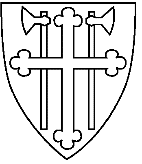 DEN NORSKE KIRKEHeimdal menighetDEN NORSKE KIRKEHeimdal menighetDatoTemaMerk12.9  -tirs kl 18-20Undervisning m/ sosial delUtenat: Fadervår3.10Foreldremøte kl 18.30Ta gjerne med kopp16.10 -man kl 16.15-17.45UndervisningUtenatlæring: Den gylne regel9.11 -tors kl 18.00-19.30Undervisning4.1 -tors kl 18-20Undervisning m/ sosial del30.1 -tirs kl 16.15-17.45UndervisningUtenatlæring: Den lille bibel6.3 -ons kl 16.15-17.45UndervisningUtenatlæring: Det dobbelte kjærlighetsbud2 valgfri søndager hvert halvårHusk registrering på gudstjenesteskjemaDatoTemaMerk12.9  -tirs kl 16.15-17.45Undervisning Utenat: Fadervår3.10Foreldremøte kl 18.30Ta gjerne med kopp16.10 -man kl 18-20Undervisning m/ sosial delUtenatlæring: Den gylne regel9.11 -tors kl 16.15-17.45Undervisning4.1 -tors kl 16.15-17.45Undervisning 30.1 -tirs kl 18-20Undervisning m/ sosial delUtenatlæring: Den lille bibel6.3 -ons kl 18.00-19.30 UndervisningUtenatlæring: Det dobbelte kjærlighetsbud2 valgfri søndager hvert halvårHusk registrering på gudstjenesteskjema